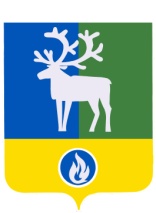 СЕЛЬСКОЕ ПОСЕЛЕНИЕ КАЗЫМБЕЛОЯРСКИЙ РАЙОНХАНТЫ-МАНСИЙСКИЙ АВТОНОМНЫЙ ОКРУГ – ЮГРААДМИНИСТРАЦИЯ СЕЛЬСКОГО ПОСЕЛЕНИЯКАЗЫМ                     ПРОЕКТ                                                 ПОСТАНОВЛЕНИЕот  ноября 2023 года                                                                                                                   № О внесении изменений в муниципальную программу сельского  поселения Казым «Реализация полномочий органов местного самоуправления сельского поселения Казым»    П о с т а н о в л я ю:1. Внести в муниципальную программу сельского поселения Казым «Реализация полномочий органов местного самоуправления сельского поселения Казым», утвержденную постановлением администрации сельского поселения Казым от 28 октября 2021 года № 80 «Об утверждении муниципальной программы сельского поселения Казым «Реализация полномочий органов местного самоуправления сельского поселения Казым» (далее – Программа), следующие изменения:1) Таблицу 2 «Целевые показатели муниципальной программы» Программы дополнить пунктами 34, 35 следующего содержания:«34. Количество квадратных метров расселенного аварийного жилищного фонда, признанного таковым после 1 января 2017 года, тыс.м2;35. Количество граждан, расселенных из аварийного жилищного фонда, признанного таковым после 1 января 2017 года, чел.»;2)В таблице 1 «Перечень основных мероприятий муниципальной  программы, их связь с целевыми показателями» Программы:а) дополнить позицией 22 следующего содержания:«3) таблицу 2 «Целевые показатели муниципальной программы» Программы дополнить позициями 34, 35 следующего содержания:«	2. Опубликовать настоящее постановление в бюллетене «Официальный вестник сельского поселения Казым».3. Настоящее постановление вступает в силу после его официального опубликования. 4. Контроль за выполнением постановления возложить на главного специалиста сектора муниципального хозяйства администрации сельского поселения Казым Соколову А.А.Временно исполняющий обязанности главы сельского поселения Казым                                                                                В.Н. БочкареваПРИЛОЖЕНИЕ 1к постановлению администрации сельского поселения Казым от  26 октября  2023 года № 90«Таблица 3Распределение финансовых ресурсов муниципальной программы»;_____________________№ п/пНаименование основного мероприятияНаименование целевого показателяРасчет значения целевого показателя123422Переселение граждан из аварийного жилищного фондаКоличество квадратных метров расселенного аварийного жилищного фонда, признанного таковым после 1 января 2017 годаКоличество граждан, расселенных из аварийного жилищного фонда, признанного таковым после 1 января 2017 годаПоказатель определяется в соответствии с распоряжениями администрации сельского поселения Казым о расходовании средств бюджета сельского поселения за отчетный периодПоказатель определяется в соответствии с распоряжениями администрации сельского поселения Казым о расходовании средств бюджета сельского поселения за отчетный период»;22Переселение граждан из аварийного жилищного фондаКоличество квадратных метров расселенного аварийного жилищного фонда, признанного таковым после 1 января 2017 годаКоличество граждан, расселенных из аварийного жилищного фонда, признанного таковым после 1 января 2017 годаПоказатель определяется в соответствии с распоряжениями администрации сельского поселения Казым о расходовании средств бюджета сельского поселения за отчетный периодПоказатель определяется в соответствии с распоряжениями администрации сельского поселения Казым о расходовании средств бюджета сельского поселения за отчетный период»;№
пока-зате-ляНаименование целевых показателейБазовый показа-тель на начало реализа-ции прог-раммыЗначения показателя по годамЗначения показателя по годамЗначения показателя по годамЗначения показателя по годамЗначения показателя по годамЦелевое значение показателя на момент окончания реализации программы№
пока-зате-ляНаименование целевых показателейБазовый показа-тель на начало реализа-ции прог-раммы2022 год2023 год2024 год2025 год2026 годЦелевое значение показателя на момент окончания реализации программы12345678934Количество квадратных метров расселенного аварийного жилищного фонда, признанного таковым после 1 января 2017 года, тыс.м2--0,0376---0,037635Количество граждан, расселенных из аварийного жилищного фонда, признанного таковым после 1 января 2017 года, человек--1---1Номер основного мероприятияНаименование основных мероприятий муниципальной программы (их связь с целевыми показателями муниципальной программы)Ответственный исполнитель муниципальной программы Источники финансированияОбъем бюджетных ассигнований на реализацию муниципальной программы (тыс. рублей)Объем бюджетных ассигнований на реализацию муниципальной программы (тыс. рублей)Объем бюджетных ассигнований на реализацию муниципальной программы (тыс. рублей)Объем бюджетных ассигнований на реализацию муниципальной программы (тыс. рублей)Объем бюджетных ассигнований на реализацию муниципальной программы (тыс. рублей)Объем бюджетных ассигнований на реализацию муниципальной программы (тыс. рублей)Номер основного мероприятияНаименование основных мероприятий муниципальной программы (их связь с целевыми показателями муниципальной программы)Ответственный исполнитель муниципальной программы Источники финансированияВсегов том числев том числев том числев том числев том числеНомер основного мероприятияНаименование основных мероприятий муниципальной программы (их связь с целевыми показателями муниципальной программы)Ответственный исполнитель муниципальной программы Источники финансированияВсего2022 год2023 год2024 год2025 год2026 годНомер основного мероприятияНаименование основных мероприятий муниципальной программы (их связь с целевыми показателями муниципальной программы)Ответственный исполнитель муниципальной программы Источники финансированияВсего2022 год2023 год2024 год2025 год2026 год123456789101.Обеспечение выполнения полномочий органов местного самоуправления(показатель 1)администрация сельского поселения Казымбюджет поселения88 058,316 138,518 053,517 942,117 961,817 962,42.Создание условий для развития и совершенствования муниципальной службы (показатель 2,3)администрация сельского поселения Казымбюджет поселения210,530,145,145,145,145,12.1Повышение квалификации муниципальных служащихадминистрация сельского поселения Казымбюджет поселения87,915,518,118,118,118,12.2Проведение диспансеризацииадминистрация сельского поселения Казымбюджет поселения122,614,627,027,027,027,03.Реализация отдельных государственных полномочий (показатели 4-6)администрация сельского поселения КазымВсего:1 680,3259,9380,0339,2350,6350,63.Реализация отдельных государственных полномочий (показатели 4-6)администрация сельского поселения Казымфедеральный бюджет1 507,9183,8314,9328,8340,2340,23.Реализация отдельных государственных полномочий (показатели 4-6)администрация сельского поселения Казымбюджет автономного округа59,818,210,410,410,410,43.Реализация отдельных государственных полномочий (показатели 4-6)администрация сельского поселения Казымбюджет поселения112,657,954,70,00,00,03.1.Осуществление отдельного государственного полномочия в сфере государственной регистрации актов гражданского состоянияадминистрация сельского поселения КазымВсего:115,725,322,622,622,622,63.1.Осуществление отдельного государственного полномочия в сфере государственной регистрации актов гражданского состоянияадминистрация сельского поселения Казымфедеральный бюджет89,719,317,617,617,617,63.1.Осуществление отдельного государственного полномочия в сфере государственной регистрации актов гражданского состоянияадминистрация сельского поселения Казымбюджет автономного округа26,06,05,05,05,05,03.2Осуществление отдельного государственного полномочия по организации мероприятий при осуществлении деятельности по обращению с животными без владельцевадминистрация сельского поселения КазымВсего:146,470,160,15,45,45,43.2Осуществление отдельного государственного полномочия по организации мероприятий при осуществлении деятельности по обращению с животными без владельцевадминистрация сельского поселения Казымбюджет автономного округа33,812,25,45,45,45,43.2Осуществление отдельного государственного полномочия по организации мероприятий при осуществлении деятельности по обращению с животными без владельцевадминистрация сельского поселения Казымбюджет поселения112,657,954,70,00,00,03.3Осуществление отдельного государственного полномочия по осуществлению первичного воинского учета на территориях, где отсутствуют военные комиссариатыадминистрация сельского поселения Казымфедеральный бюджет1 418,2164,5297,3311,2322,6322,64.Создание резерва материальных ресурсов для ликвидации чрезвычайных ситуаций и в целях гражданской обороны(показатель 7)администрация сельского поселения Казымбюджет поселения56,811,211,411,411,411,45.Мероприятия по обеспечению первичных мер пожарной безопасности(показатели 8-10)администрация сельского поселения Казымбюджет поселения184,834,236,137,338,638,66.Мероприятия по профилактике правонарушений (показатель 11)администрация сельского поселения Казымбюджет поселения15,30,015,30,00,00,07.Обеспечение мероприятий по энергосбережению и повышению энергетической эффективности (показатель 12,13,33)администрация сельского поселения Казымбюджет поселения868,7322,7257,4288,60,00,08.Организация благоустройства территории поселения (показатель 14,15)администрация сельского поселения Казымбюджет поселения8 534,54 618,82 166,3568,0590,7590,78.1.Техническая эксплуатация, содержание, ремонт и организация энергоснабжения сети уличного освещенияадминистрация сельского поселения Казымбюджет поселения4 067,41 111,11 206,9568,0590,7590,78.2.Озеленениеадминистрация сельского поселения Казымбюджет поселения103,150,053,10,00,00,08.3.Прочие мероприятия по благоустройствуадминистрация сельского поселения Казымбюджет поселения3 277,02 860,3416,70,00,00,08.4.Организация временных рабочих мест по безработным гражданам и трудоустройству несовершеннолетнихадминистрация сельского поселения Казымбюджет поселения1 087,0597,4489,60,00,00,09.Обеспечение надлежащего уровня эксплуатации муниципального имущества (показатель 16)администрация сельского поселения Казымбюджет поселения4 993,91 660,61 222,2703,7703,7703,710.Предоставление субсидий  юридическим лицам (за исключением государственных (муниципальных) учреждений, индивидуальным предпринимателям, физическим лицам оказывающим населению коммунальные услуги (показатель 17)администрация сельского поселения Казымбюджет поселения27 205,85 945,56 016,14 968,85 137,75 137,712.Реализация мероприятий в сфере коммунального хозяйства (показатель 19)администрация сельского поселения Казымбюджет поселения1 009,91 009,90,0 0,00,00,013.Организация досуга, предоставление услуг организаций культуры (показатель 20)администрация сельского поселения КазымВсего:109 636,723 914,023 854,020 620,120 624,320 624,313.Организация досуга, предоставление услуг организаций культуры (показатель 20)администрация сельского поселения Казымбюджет автономного округа522,6242,6280,00,00,00,013.Организация досуга, предоставление услуг организаций культуры (показатель 20)администрация сельского поселения Казымбюджетпоселения109 114,123 671,423 574,020 620,120 624,320 624,314.Развитие физической культуры и массового спорта (показатель 21,22)администрация сельского поселения КазымВсего:9 905,52 140,11 705,61 987,02 036,42 036,414.Развитие физической культуры и массового спорта (показатель 21,22)администрация сельского поселения Казымбюджет автономного округа57,457,40,00,00,00,014.Развитие физической культуры и массового спорта (показатель 21,22)администрация сельского поселения Казымбюджет поселения9 848,12 082,71 705,61 987,02 036,42 036,415.Реализация мероприятий в области социальной политики (показатель 23)администрация сельского поселения Казымбюджет поселения34,00,08,58,58,58,516.Управление резервными средствами бюджета поселения (показатель 24)администрация сельского поселения Казымбюджет поселения4 283,0100,0100,01 373,02 710,00,017.Дорожная деятельность (показатель 25)администрация сельского поселения Казымбюджет поселения13 537,22 065,24 502,42 323,22 323,22 323,218.Предоставление иных межбюджетных транфертов из бюджета поселения (показатель 26)администрация сельского поселения Казымбюджет поселения32,87,26,46,46,46,419.Мероприятия по обеспечению безопасности людей на водных объектах(показатель 27)администрация сельского поселения Казымбюджет поселения6,81,31,31,41,41,420.Обеспечение проведения выборов и референдумов (показатель 28)администрация сельского поселения Казымбюджет поселения218,90,0218,90,00,00,021.Развитие инициативного бюджетирования в сельском поселении (показатель 29-32)администрация сельского поселения КазымВсего:4 873,12 756,02 117,10,00,00,021.Развитие инициативного бюджетирования в сельском поселении (показатель 29-32)администрация сельского поселения Казымбюджет автономного округа1 901,01 901,00,00,00,00,021.Развитие инициативного бюджетирования в сельском поселении (показатель 29-32)администрация сельского поселения Казымбюджет поселения2 972,1855,02 117,10,00,00,0Итого по муниципальной программеадминистрация сельского поселения КазымВсего:275 346,861 015,260 717,651 223,852 549,849 840,4Итого по муниципальной программеадминистрация сельского поселения Казымфедеральный бюджет1 507,9183,8314,9328,8340,2340,2Итого по муниципальной программеадминистрация сельского поселения Казымбюджет автономного округа2 540,82 219,2290,410,410,410,4Итого по муниципальной программеадминистрация сельского поселения Казымбюджет поселения271 298,158 612,260 112,250 884,652 199,249 489,8